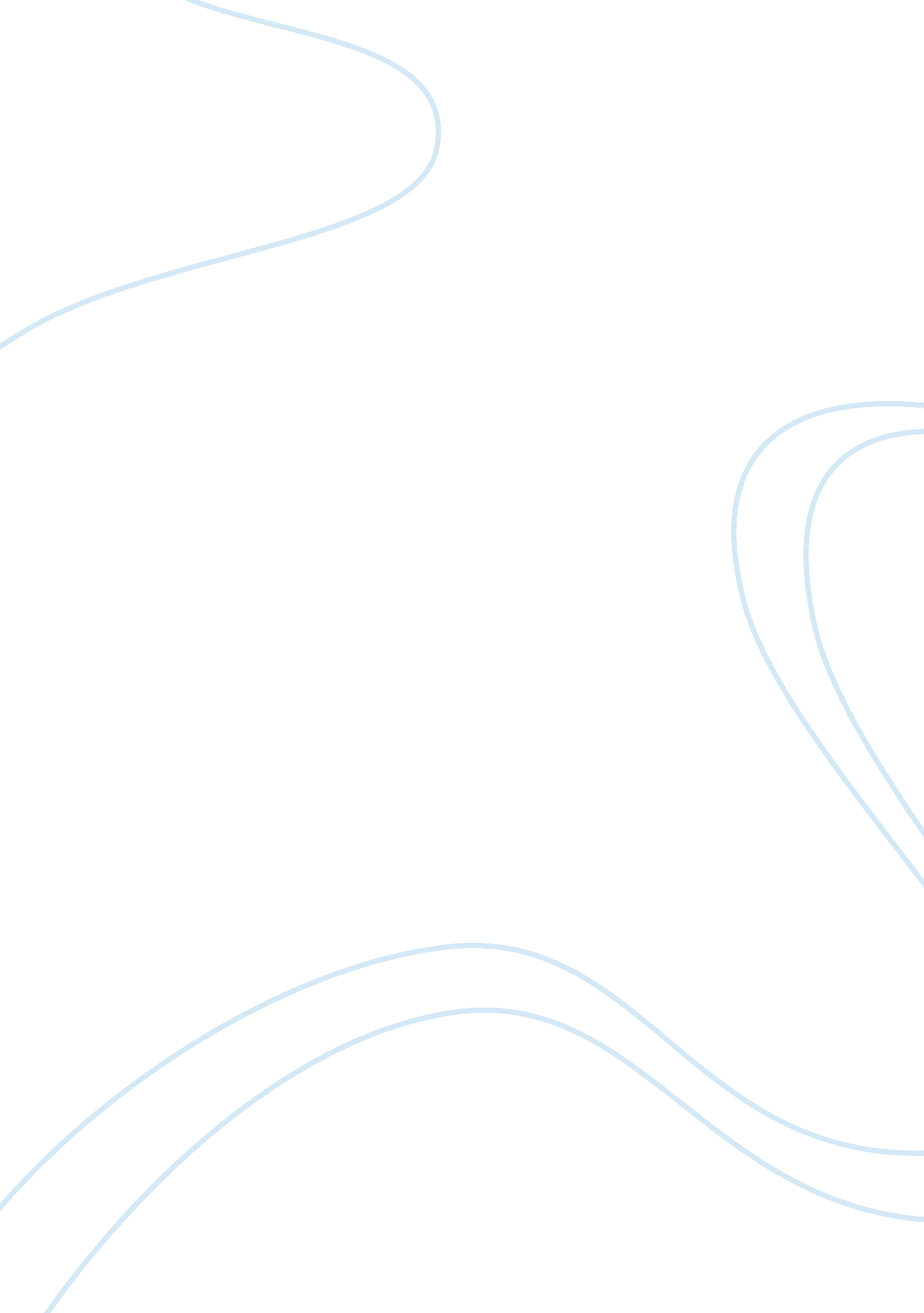 Is college worth itEducation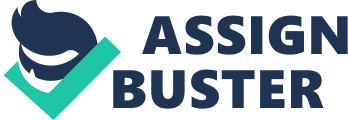 Is a college education really worth the investment of time, money and energy? Is a college degree really worth going deep in student loan debts? Higher education is a considerable gamble. For many people it works out well, but many of the other college graduates have found themselves completely unable to get a great job in this economy with a huge amount of debt on their shoulders. The entire system encourages students to take out any kindand amount of loans they need without worrying how they will pay them back. For that reason these people also say that college education is a good investment. For the past few decades, a college education was actually an almost automatic ticket to a job and a middle class life but today, higher education does not guarantee anything. The only thing guaranteed for millions of people is that they will fall in a great amount of debt in student loans. According to Annie Lowery in Slate magazine's article " Is College a Rotten Investment? ” higher education is still a worthwhile investment. Lowery compares higher education to be very much like real estate and questions the argument that higher education is an economic bubble. Although there was no logical reason on why the prices on both homes and higher-ed have increased over a specific amount of time, Lowery mentions a reasonable analogy. Houses are like stock shares. They can be sold and bought but this method does not work with a college degree simply because it is not something you can trade in, or in other words, it cannot be inherited. Lowery describes a diploma as a very changeable and diverse investment in which a person is capable of doing many useful things. She also mentions that even though some may argue that colleges are overpriced, there are still many institutions that give you a higher education without being too pricy. As a conclusion, Lowery still questions the cost of higher education but also give us an assurance that taking your education to a higher level is still worthwhile. Richard Vedder in the article “ Why Did 17 Million Students Go to College? states that with more increasing evidence and statistics, we are overinvesting in the higher education system. In the reports of the Bureau of Labor over 317, 000 waiters and waitresses have some kind of a college degree and that goes along with 80, 000 bartenders and 18, 000 parking lot attendants. Coming down to a conclusion, Veddar says that about 17 million Americans are doing the sort of jobs that require a lot less levels of education skills accompanying a bachelor’s degree. In the hart below you can see the ratio of the number of jobs to the percentage of the people who have at least a bachelor’s degree but don’t need to have that degree to be in the place they are: He also emphasizes on his belief that even though there is an escalating number of people who are attending college, many of these people do not have the intellectual abilities to necessarily have a successful outcome out of their higher education ; therefore, the rates of drop-outs will rise or their effort and money to get a college degree will go down the drain. Veddar also points out the fact that he agrees that people enjoy going to college simply because they can socialize and take advantage of the benefits of being in that dimension but when the economy is in a shortfall, it may not be a good idea to subsidize for those whom are already suspected of an unsuccessful academic and vocational future. 